Как вязать колючки:А					Б					В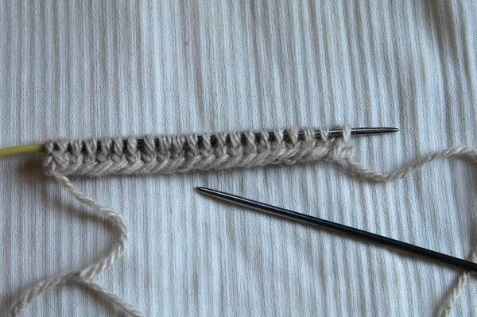 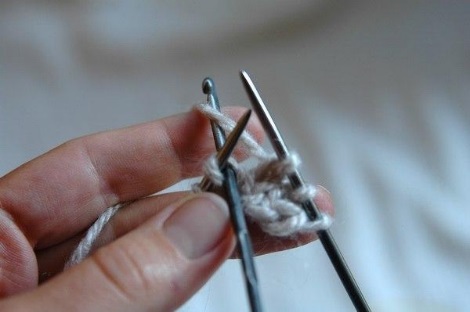 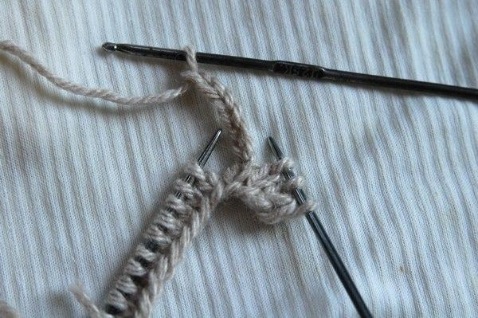 Г					Д					Е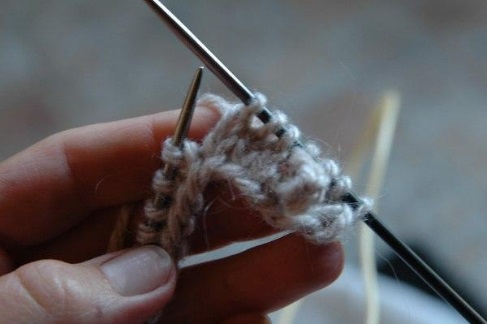 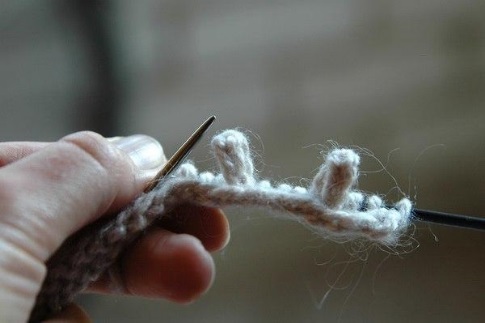 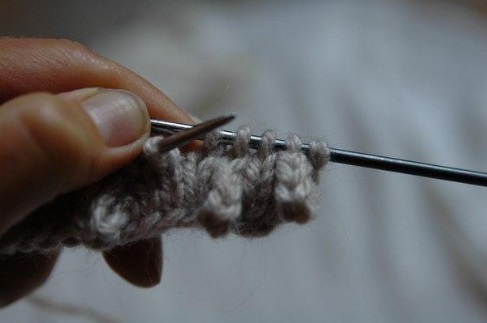 Ж						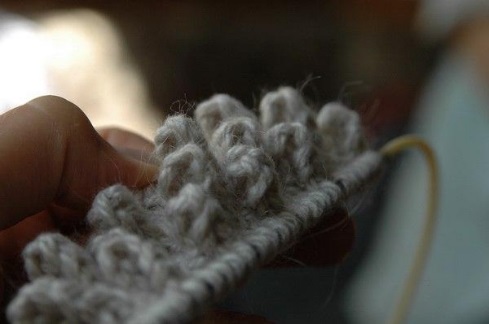 Источник информации: http://www.diyideas.ru/pages/242.html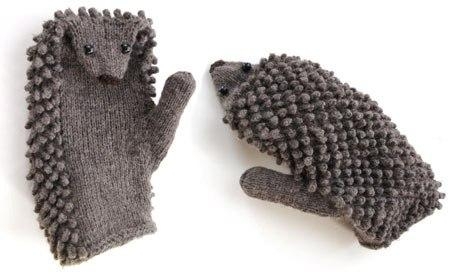 Рукавички-ёжики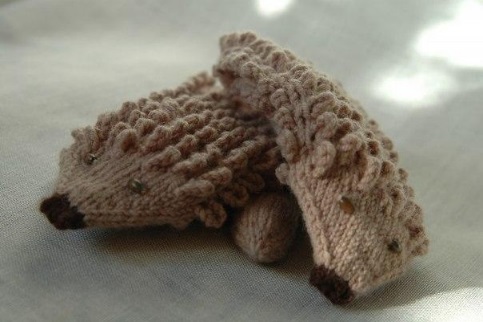 